Bulletin d’inscription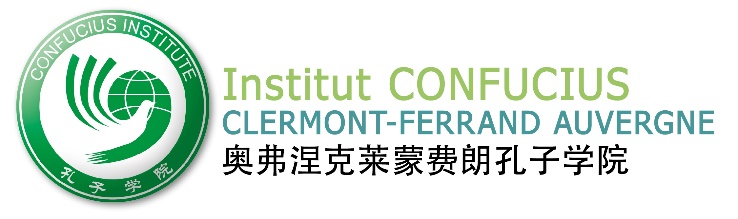 Bourse d’études Institut Confucius 2017Adresse : 40 avenue de Grande-Bretagne - 63000 Clermont-FerrandTéléphone : 04.73.14.11.27 Courriel : contact@confucius-clermont-auvergne.orgSite Internet : www.confucius-clermont-auvergne.org* Date limite d’inscription : le mardi 9 mai 2017   Date limite de paiement des frais de dossier : le lundi 15 mai 2017Nom : 								Prénom : 				Adresse :												Téléphone/Portable :  				Courriel :  					N° de passeport : 				 	Date de naissance : 				Etablissement fréquenté ou profession : 								Nom du professeur de chinois : 									Niveau de chinois (indiquez où et combien de temps vous avez étudié le chinois et dernier diplôme HSK obtenu) :  																							Vous postulez pour quel type de bourse et dans quelle université chinoise : Intérêt/motivation pour la bourse Institut Confucius :       ……………………………………………………………………………………………………………………………………………………………………………………………………………………………………………………………………………………………………………………………………………………………………………………………………………………………………………………………………………………………………………………………………………………………………………………………………………………. ……………………………………………………………………………………………………………………………………………………*A votre retour, il vous sera demandé un rapport de séjour d’une page sur votre expérience en Chine. Utilisation de l’image : Autorisez-vous l’association à utiliser pour la saison 2017/2018, votre image à des fins non commerciales sur tout type de support (affiche, site Internet, etc.) ? OUI 				 NONFait à 				, le						Signature